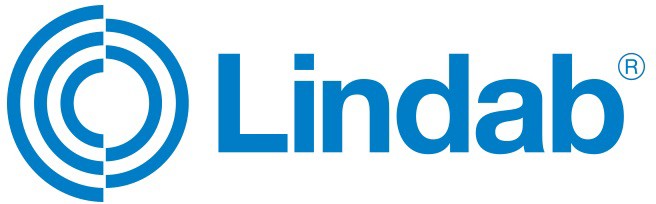 AMA-koder:AT-11-vägg (ÖD)AMA-koder:AT-11-vägg (ÖD)Sida 1KodTextMängdQ QM QMDQMD.1APPARATER, KANALER, DON MM I LUFTBEHANDLINGSSYSTEM LUFTDON M MÖVERLUFTSDONÖverluftsdon monterade i vägg / dörr ÖDxxRektangulärt aluminiumgaller för överluft med lameller som förhindrar ljusgenomsläpp av Lindabs fabrikat typ AT-11 eller likvärdigt.Levereras med eller utan synliga skruvhål för montering.Kulör:	Standardkulör vit RAL 9003, glans 30Dim:		AT-11-V-xxx-xxx-9003 AT-11-xxx-xxx-9003x st x stAMA-koder:AT-21-vägg (ÖD)AMA-koder:AT-21-vägg (ÖD)Sida 1KodTextMängdQ QM QMDQMD.1APPARATER, KANALER, DON MM I LUFTBEHANDLINGSSYSTEM LUFTDON M MÖVERLUFTSDONÖverluftsdon monterade i vägg / dörr ÖDxxRektangulärt aluminiumgaller med motfläns för överluft med fasta lameller som förhindrar ljusgenomsläpp av Lindabs fabrikat typ AT-21 eller likvärdigt.Levereras med eller utan synliga skruvhål för montering.Kulör:	Standardkulör vit RAL 9003, glans 30Dim:		AT-21-V-xxx-xxx-9003 AT-21-xxx-xxx-9003x st x st